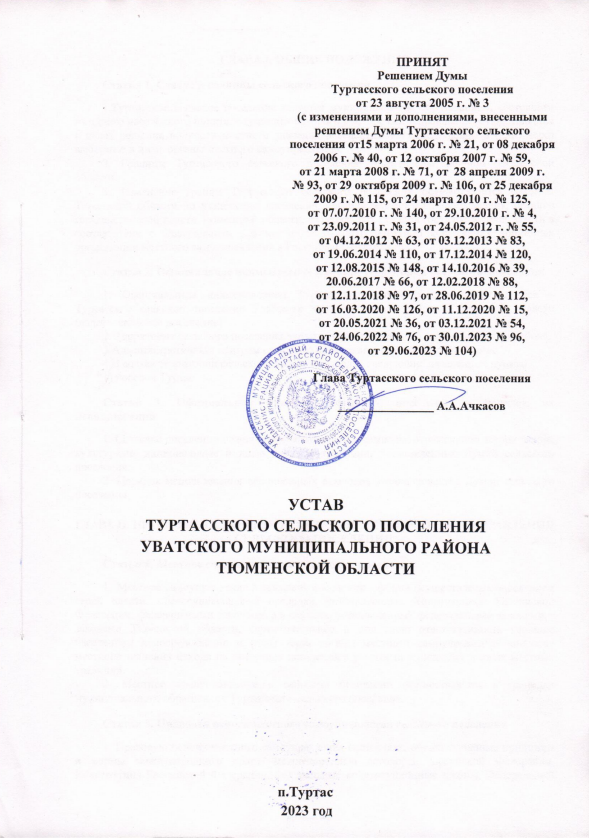 ГЛАВА I. ОБЩИЕ ПОЛОЖЕНИЯСтатья 1. Статус и границы сельского поселения1.Туртасское сельское поселение является муниципальным образованием, состоящим из одного населённого пункта, в границах которого местное самоуправление осуществляется в целях решения вопросов местного значения населением непосредственно и (или) через выборные и иные органы местного самоуправления.2. Границы Туртасского сельского поселения установлены Законом Тюменской области.3. Изменение границ Туртасского сельского поселения осуществляется Законом Тюменской области по инициативе населения, органов местного самоуправления, органов государственной власти Тюменской области, федеральных органов государственной власти в соответствии с Федеральным законом от 06.10.2003г. №131-ФЗ «Об общих принципах организации местного самоуправления в Российской Федерации».Статья 2. Официальное наименование и состав территории сельского  поселения1. Официальным наименованием Туртасского сельского поселения является –  Туртасское сельское поселение Уватского муниципального района Тюменской области (далее – сельское поселение). 2. Территория сельского поселения входит в состав Уватского муниципального района.3.Административным центром сельского поселения является поселок Туртас.4.В состав территории сельского поселения входят следующие населенные пункты:1) поселок Туртас.Статья 3. Официальные символы сельского поселения и порядок их использования1. Сельское поселение может иметь официальные символы, отражающие исторические, культурные, национальные и иные местные традиции, установленные Думой сельского поселения.2. Порядок использования официальных символов устанавливается Думой сельского поселения.ГЛАВА II. Правовые основы организации местного самоуправления сельского поселения.Статья 4. Местное самоуправление в сельском поселенииМестное самоуправление в сельском поселении - форма осуществления населением своей власти, обеспечивающая в пределах, установленных Конституцией Российской Федерации, федеральными законами, а в случаях, установленных федеральными законами, - законами Тюменской области, самостоятельное и под свою ответственность решение населением непосредственно и (или) через органы местного самоуправления вопросов местного значения исходя из интересов населения с учетом исторических и иных местных традиций.2. Местное самоуправление в сельском поселении осуществляется в границах муниципального образования Туртасского сельского поселения.Статья 5. Правовая основа местного самоуправления сельского поселения1. Правовую основу местного самоуправления составляют общепризнанные принципы и нормы международного права, международные договоры Российской Федерации, Конституция Российской Федерации, федеральные конституционные законы, Федеральный закон «Об общих принципах организации местного самоуправления», другие федеральные законы, издаваемые в соответствии с ними иные нормативные правовые акты Российской Федерации (указы и распоряжения Президента Российской Федерации, постановления и распоряжения Правительства Российской Федерации, иные нормативные правовые акты федеральных органов исполнительной власти), устав, законы и иные нормативные правовые акты Тюменской области, настоящий Устав, решения, принятые на местных референдумах, и иные муниципальные правовые акты.2. Местное самоуправление в сельском поселении осуществляется на основе следующих принципов:1) соблюдения прав и свобод человека и гражданина;2) государственных гарантий осуществления местного самоуправления;3) законности;4) гласности;5) самостоятельности местного самоуправления в решении вопросов местного значения;6) выборности органов и должностных лиц местного самоуправления; 7) ответственности органов и должностных лиц местного самоуправления перед населением  сельского поселения. Статья 6. Вопросы местного значения сельского поселения1. К вопросам местного значения сельского поселения относятся:1) составление и рассмотрение проекта бюджета поселения, утверждение и исполнение бюджета поселения, осуществление контроля за его исполнением, составление и утверждение отчета об исполнении бюджета поселения;2) установление, изменение и отмена местных налогов и сборов поселения;3) владение, пользование и распоряжение имуществом, находящимся в муниципальной собственности поселения;4) обеспечение первичных мер пожарной безопасности в границах населенных пунктов поселения;5) создание условий для обеспечения жителей поселения услугами связи, общественного питания, торговли и бытового обслуживания;6) создание условий для организации досуга и обеспечения жителей поселения услугами организаций культуры;7) обеспечение условий для развития на территории поселения физической культуры, школьного спорта и массового спорта, организация проведения официальных физкультурно-оздоровительных и спортивных мероприятий поселения; 8) формирование архивных фондов поселения;9) утверждение правил благоустройства территории поселения, осуществление муниципального контроля в сфере благоустройства, предметом которого является соблюдение правил благоустройства территории поселения, требований к обеспечению доступности для инвалидов объектов социальной, инженерной и транспортной инфраструктур и предоставляемых услуг, организация благоустройства территории поселения в соответствии с указанными правилами;10) присвоение адресов объектам адресации, изменение, аннулирование адресов, присвоение наименований элементам улично-дорожной сети (за исключением автомобильных дорог федерального значения, автомобильных дорог регионального или межмуниципального значения, местного значения муниципального района), наименований элементам планировочной структуры в границах поселения, изменение, аннулирование таких наименований, размещение информации в государственном адресном реестре;11) содействие в развитии сельскохозяйственного производства, создание условий для развития малого и среднего предпринимательства;12) организация и осуществление мероприятий по работе с детьми и молодежью в поселении;13) оказание поддержки гражданам и их объединениям, участвующим в охране общественного порядка, создание условий для деятельности народных дружин;14) принятие в соответствии с гражданским законодательством Российской Федерации решения о сносе самовольной постройки, решения о сносе самовольной постройки или ее приведении в соответствие с предельными параметрами разрешенного строительства, реконструкции объектов капитального строительства, установленными правилами землепользования и застройки, документацией по планировке территории, или обязательными требованиями к параметрам объектов капитального строительства, установленными федеральными законами;15) иные вопросы местного значения в соответствии с федеральными законами и Законом Тюменской области от 26.12.2014 № 124 «О закреплении отдельных вопросов местного значения за сельскими поселениями Тюменской области».2. Органы местного самоуправления сельского поселения осуществляют полномочия по вопросам местного значения указанным в части 1 настоящей статьи, за исключением полномочий, осуществление которых передано по соглашению органам местного самоуправления муниципального района.3. Законом Тюменской области могут быть перераспределены полномочия между органами местного самоуправления сельского поселения и органами государственной власти Тюменской области.4. Полномочия по решению вопросов в сфере осуществления муниципального жилищного контроля осуществляются соответствующими органами государственной власти Тюменской области в соответствии с Законом Тюменской области от 26.12.2014 № 125 «О перераспределении полномочий между органами местного самоуправления Тюменской области и органами государственной власти Тюменской области и о внесении изменений в статью 14 Закона Тюменской области «О порядке распоряжения и управления государственными землями Тюменской области».Статья 6.1. Права органов местного самоуправления сельского поселения на решение вопросов, не отнесенных к вопросам местного значения сельского поселенияОрганы местного самоуправления сельского поселения вправе решать вопросы, указанные в части 1 статьи 14.1 Федерального закона от 06.10.2003 №131-ФЗ «Об общих принципах организации местного самоуправления в Российской Федерации», участвовать в осуществлении иных государственных полномочий (не переданных им в соответствии с Федеральным законом №131-ФЗ), если это участие предусмотрено федеральными законами, а также решать иные вопросы, не отнесенные к компетенции органов местного самоуправления других муниципальных образований, органов государственной власти и не исключенные из их компетенции федеральными законами и законами Тюменской области, за счет доходов местного бюджета, за исключением межбюджетных трансфертов, предоставленных из бюджетов бюджетной системы Российской Федерации, и поступлений налоговых доходов по дополнительным нормативам отчислений.Статья 7. Осуществление органами и должностными лицами сельского поселения отдельных государственных полномочий1. Полномочия органов местного самоуправления сельского поселения, установленные федеральными законами и законами Тюменской области, по вопросам, не отнесенным Федеральным законом от 06.10.2003 №131-ФЗ «Об общих принципах организации местного самоуправления в Российской Федерации» (далее – Федеральный закон №131-ФЗ) к вопросам местного значения, являются отдельными государственными полномочиями, передаваемыми для осуществления органам местного самоуправления сельского поселения.Наделение органов местного самоуправления сельского поселения отдельными государственными полномочиями Российской Федерации осуществляется федеральными законами, отдельными государственными полномочиями Тюменской области – законами Тюменской области. 2. Финансовое обеспечение отдельных государственных полномочий, переданных органам местного самоуправления сельского поселения, осуществляется только за счет предоставляемых местному бюджету субвенций из соответствующих бюджетов.3. Органы местного самоуправления сельского поселения несут ответственность за осуществление отдельных государственных полномочий в пределах выделенных сельскому поселению на эти цели материальных ресурсов и финансовых средств.4. Органы местного самоуправления сельского поселения имеют право дополнительно использовать собственные материальные ресурсы и финансовые средства для осуществления переданных им отдельных государственных полномочий, в случаях и порядке, предусмотренных администрацией сельского поселения.5. Органы местного самоуправления и их должностные лица обязаны в установленных законом случаях предоставлять уполномоченным государственным органам документы, связанные с осуществлением отдельных государственных полномочий.ГЛАВА III. Участие населения сельского поселения в осуществлении местного самоуправления.Статья 8. Права граждан на осуществление местного самоуправления1. Граждане Российской Федерации (далее также – граждане), проживающие на территории сельского поселения, осуществляют местное самоуправление посредством участия в местных референдумах, муниципальных выборах, посредством иных форм прямого волеизъявления, а также через выборные и другие органы местного самоуправления.2. Иностранные граждане, постоянно или преимущественно проживающие на территории сельского поселения, обладают при осуществлении местного самоуправления правами в соответствии с международными договорами Российской Федерации и федеральными законами.3. Граждане имеют равные права на осуществление местного самоуправления независимо от пола, расы, национальности, языка, происхождения, имущественного и должностного положения, отношения к религии, убеждений, принадлежности к общественным объединениям.Статья 9. Местный референдум1. В целях решения непосредственно населением вопросов местного значения проводится местный референдум. 2. Местный референдум проводится на всей территории сельского поселения. В соответствии с действующим законодательством могут быть определены вопросы, подлежащие обязательному вынесению на местный референдум.3. Решение о назначении местного референдума принимается Думой сельского поселения:1) по инициативе, выдвинутой, гражданами Российской Федерации, имеющими право на участие в местном референдуме;2) по инициативе, выдвинутой избирательными объединениями, иными общественными объединениями, уставы которых предусматривают участие в выборах и (или) референдумах и которые зарегистрированы в порядке и сроки, установленные федеральным законом; 3) по инициативе Думы сельского  поселения и главы сельского поселения, выдвинутой ими совместно.4. Условием назначения местного референдума по инициативе граждан, избирательных объединений, иных общественных объединений, указанных в п.2 ч.3 настоящей статьи, является сбор подписей в поддержку данной инициативы, количество которых должно составлять 5 процентов от числа участников референдума, зарегистрированных на территории сельского поселения в соответствии с федеральным законом.Инициатива проведения местного референдума, выдвинутая гражданами, избирательными объединениями, иными общественными объединениями, указанными в п.2 ч.3 настоящей статьи, оформляется в порядке, установленном федеральным законом и законом Тюменской области.Инициатива проведения референдума, выдвинутая совместно Думой сельского поселения и главой сельского поселения, оформляется правовыми актами Думы сельского поселения и главы сельского поселения.5. Местный референдум назначается Думой сельского поселения в порядке и в сроки установленные действующим законодательством.6. В местном референдуме имеют право участвовать граждане Российской Федерации, место жительства которых расположено в границах сельского поселения. Граждане Российской Федерации участвуют в местном референдуме на основе всеобщего равного и прямого волеизъявления при тайном голосовании.Итоги голосования и принятое на местном референдуме решение подлежат обнародованию.7. Принятое на местном референдуме решение подлежит обязательному исполнению на территории сельского поселения и не нуждается в утверждении какими-либо органами государственной власти, их должностными лицами или органами местного самоуправления сельского поселения. 8. Органы местного самоуправления сельского поселения обеспечивают исполнение принятого на местном референдуме решения в соответствии с разграничением полномочий между ними, определенным настоящим Уставом.9. Решение о проведении местного референдума, а также принятое на местном референдуме решение может быть обжаловано в судебном порядке гражданами, органами местного самоуправления сельского поселения, прокурором, уполномоченными федеральным законом органами государственной власти.10. Гарантии прав граждан на участие в местном референдуме, а также порядок подготовки и проведения местного референдума устанавливаются федеральным законом и принимаемыми в соответствии с ним законами Тюменской области.Статья 10. Муниципальные выборы1. Муниципальные выборы осуществляются на основе всеобщего равного и прямого избирательного права при тайном голосовании.2. Муниципальные выборы назначаются Думой сельского поселения не ранее чем за 90 дней и не позднее чем за 80 дней до дня голосования. В случаях, установленных федеральным законом, муниципальные выборы назначаются соответствующей избирательной комиссией, организующей подготовку и проведение выборов в органы местного самоуправления, или судом.3. Гарантии избирательных прав граждан при проведении муниципальных выборов, порядок назначения, подготовки, проведения, установления итогов и определения результатов муниципальных выборов устанавливаются федеральным законом и принимаемыми в соответствии с ним законами Тюменской области.Выборы депутатов Думы сельского поселения проводятся помажоритарной избирательной системе по одномандатным округам, схема которых утверждается Думой сельского поселения.4. Итоги муниципальных выборов подлежат обнародованию.Статья 11. Голосование по отзыву Главы муниципального образования, депутата Думы сельского поселения1. Основаниями для отзыва Главы муниципального образования, депутата Думы сельского поселения могут служить подтвержденные в судебном порядке конкретные противоправные решения или действия (бездействие) Главы муниципального образования, депутата Думы сельского поселения.2. Процедура отзыва Главы муниципального образования, депутата Думы сельского поселения осуществляется в порядке, установленном настоящим Уставом.3. Инициатива граждан о проведении голосования по отзыву Главы муниципального образования, депутата Думы сельского поселения может быть выдвинута не ранее чем по истечении 12 месяцев со дня избрания данного Главы муниципального образования, депутата Думы сельского поселения и не позднее чем за 12 месяцев до дня прекращения срока его полномочий.Выдвижение инициативы о проведении голосования по отзыву Главы муниципального образования, депутата Думы сельского поселения возможно только в связи с правонарушениями, совершенными в период текущего срока их полномочий.4. Для выдвижения инициативы о проведении голосования по отзыву Главы муниципального образования, депутата Думы сельского поселения и сбора подписей граждан в ее поддержку образуется инициативная группа в количестве не менее 10 человек, обладающих избирательным правом. Из состава инициативной группы избирается уполномоченный представитель, обладающий правами, установленными законом Тюменской области для проведения местного референдума. 5. Инициативная группа обращается в избирательную комиссию, организующую подготовку и проведение местного референдума (далее также – муниципальная комиссия референдума), с ходатайством о регистрации инициативной группы (далее – ходатайство), в котором указываются: фамилия, имя, отчество, дата и место рождения, адрес места жительства, серия, номер и дата выдачи паспорта или заменяющего его документа с указанием наименования или кода выдавшего его органа каждого члена инициативной группы, а также лица, уполномоченного действовать от имени инициативной группы на территории сельского поселения;основание для отзыва с указанием реквизитов решения суда, прилагаемого к ходатайству.Ходатайство подписывается всеми членами инициативной группы.6. К ходатайству должны быть приложены:протокол собрания инициативной группы, на котором было принято решение о выдвижении инициативы о проведении голосования по отзыву Главы муниципального образования, депутата Думы сельского поселения и избран уполномоченный представитель инициативной группы;копия решения суда, на которое инициативная группа ссылается в ходатайстве, заверенная судом либо нотариально;копия уведомления Главы муниципального образования, депутата Думы сельского поселения о времени и месте проведения собрания, на котором планировалось инициировать проведение голосования по отзыву. 7. При приеме документов, указанных в частях 5 и 6 настоящей статьи, муниципальная комиссия референдума выдает письменное подтверждение о принятии документов с отметкой даты и времени их приема либо письменный мотивированный отказ в принятии ходатайства, если к нему не приложен хотя бы один документ, указанный в части 6 настоящей статьи.8. В течение 15 дней со дня поступления ходатайства муниципальная комиссия референдума проверяет соответствие ходатайства и приложенных к нему документов требованиям, установленным настоящей статьей, и принимает одно из следующих решений:в случае соответствия ходатайства и приложенных к нему документов требованиям, установленным настоящей статьей, - о направлении их в Думу сельского поселения;в противном случае – об отказе в регистрации инициативной группы.9. Голосование по отзыву Главы муниципального образования, депутата Думы сельского поселения проводится в порядке, установленном федеральным законом и принимаемым в соответствии с ним законом Тюменской области для проведения местного референдума.10. Назначение и проведение голосования по отзыву Главы муниципального образования, депутата Думы сельского поселения обязательно, если соблюдены порядок и сроки выдвижения инициативы проведения голосования.11. Решение о назначении голосования по отзыву Главы муниципального образования, депутата Думы сельского поселения принимается Думой сельского поселения не позднее 10 дней с момента получения от муниципальной комиссии референдума соответствующих документов по проверке подписных листов, представленных инициативной группой.12. Решение о назначении голосования по отзыву Главы муниципального образования, депутата Думы сельского поселения подлежит обнародованию не позднее чем через 5 дней со дня его принятия.13. Главе муниципального образования, депутату Думы сельского поселения предоставляется возможность дать избирателям объяснения по поводу обстоятельств, выдвигаемых в качестве оснований для отзыва.14. Глава муниципального образования, депутат Думы сельского поселения считается отозванным, если за отзыв проголосовало не менее  половины избирателей, зарегистрированных в сельском поселении (избирательном округе).15. Отзыв депутата, избранного из состава Думы сельского поселения председателем Думы, влечет прекращение его полномочий в качестве депутата Думы сельского поселения и председателя Думы.16. Итоги голосования по отзыву Главы муниципального образования, депутата Думы сельского поселения и принятые решения подлежат обнародованию.Статья 12. Голосование по вопросам изменения границ сельского поселения, преобразования сельского поселения1. В целях получения согласия населения при изменении границ сельского поселения, преобразовании сельского поселения проводится голосование по вопросам изменения границ сельского поселения, преобразования сельского поселения.2. Голосование по вопросам изменения границ сельского поселения, преобразования сельского поселения проводится на всей территории сельского поселения или на части его территории. 3. Голосование по вопросам изменения границ сельского поселения, преобразования сельского поселения назначается  Думой сельского поселения и проводится в порядке, установленном федеральным законом и принимаемым в соответствии с ним законом Тюменской области для проведения местного референдума, с учетом особенностей установленных Федеральным законом от 06.10.2003 №131-ФЗ «Об общих принципах организации местного самоуправления в Российской Федерации».4. Голосование по вопросам изменения границ сельского поселения, преобразования поселения считается состоявшимся, если в нем приняло участие более половины жителей сельского поселения или части сельского поселения, обладающих избирательным правом.Согласие населения на изменение границ сельского поселения, преобразование сельского поселения считается полученным, если за указанные изменение, преобразование, проголосовало более половины принявших участие в голосовании жителей сельского поселения или части сельского поселения.5. Итоги голосования по вопросам изменения границ сельского поселения, преобразования сельского поселения и принятые решения подлежат обнародованию.Статья 12.1. Сход граждан1. На территории Туртасского сельского поселения может проводиться сход граждан по вопросам, установленным статьей 25.1. Федерального закона № 131-ФЗ.2. Порядок проведения схода граждан определяется Думой сельского поселения.Статья 13. Правотворческая инициатива граждан1. Под правотворческой инициативой граждан понимается право граждан вносить в органы местного самоуправления проекты муниципальных правовых актов.2. С правотворческой инициативой может выступить инициативная группа граждан  сельского поселения, обладающих избирательным правом, в порядке, установленном нормативным правовым актом Думы сельского поселения.Минимальная численность инициативной группы граждан,  выступающей с правотворческой инициативой, устанавливается нормативным правовым актом Думы сельского поселения и не может превышать 3 процента от числа жителей сельского поселения, обладающих избирательным правом.3. Проект муниципального правового акта, внесенный в порядке реализации правотворческой инициативы граждан, подлежит обязательному рассмотрению органом местного самоуправления или должностным лицом местного самоуправления, к компетенции которого относится принятие соответствующего акта, в течение трех месяцев со дня его внесения.Представителям инициативной группы граждан должна быть обеспечена возможность изложения своей позиции при рассмотрении указанного проекта.4. Мотивированное решение, принятое по результатам рассмотрения проекта муниципального правового акта, внесенного в порядке реализации правотворческой инициативы граждан, должно быть официально в письменной форме доведено до сведения внесшей его инициативной группы граждан.Статья 13.1. Инициативные проектыВ целях реализации мероприятий, имеющих приоритетное значение для жителей сельского поселения или его части, по решению вопросов местного значения или иных вопросов, право решения которых предоставлено органам местного самоуправления, в администрацию сельского поселения может быть внесен инициативный проект в порядке, установленном решением Думы сельского поселения.Статья 14. Территориальное общественное самоуправление1. Под территориальным общественным самоуправлением понимается самоорганизация граждан по месту их жительства на части территории сельского поселения для самостоятельного и под свою ответственность осуществления собственных инициатив по вопросам местного значения.2. Территориальное общественное самоуправление осуществляется в сельских  поселениях непосредственно населением посредством проведения собраний и конференций граждан, а также посредством создания органов территориального общественного самоуправления. 3. Территориальное общественное самоуправление может осуществляться в пределах следующих территорий проживания граждан: подъезд многоквартирного жилого дома; многоквартирный жилой дом; группа жилых домов; жилой микрорайон; сельский населенный пункт, не являющийся сельским поселением; иные территории проживания граждан.4. Границы территории, на которой осуществляется территориальное общественное самоуправление, устанавливаются Думой сельского поселения по предложению населения, проживающего на данной территории.5. Территория, на которой осуществляется территориальное общественное самоуправление, не может входить в состав другой территории.Статья 15. Порядок организации и осуществления территориального общественного самоуправления1. Органы территориального общественного самоуправления  избираются на собраниях или конференциях граждан, проживающих на соответствующей территории.2. Территориальное общественное самоуправление считается учрежденным с момента регистрации устава территориального общественного самоуправления администрацией сельского поселения.Порядок регистрации устава территориального общественного самоуправления определяется нормативным правовым актом Думы сельского поселения.3.Территориальное общественное самоуправление в соответствии с его уставом может являться юридическим лицом. В этом случае оно подлежит государственной регистрации в организационно - правовой форме некоммерческой организации.4. Собрания, конференции граждан по вопросам деятельности территориального общественного самоуправления созываются в соответствии с Уставом территориального общественного самоуправления.5. Органы территориального общественного самоуправления:1) представляют интересы населения, проживающего на соответствующей территории;2) обеспечивают исполнение решений, принятых на собраниях и конференциях граждан;3) могут осуществлять хозяйственную деятельность по благоустройству территории, иную хозяйственную деятельность, направленную на удовлетворение социально-бытовых потребностей граждан, проживающих на соответствующей территории, как за счет средств указанных граждан, так и на основании договора между органами территориального общественного самоуправления и администрацией сельского поселения с использованием средств местного бюджета;4) вправе вносить в Думу сельского поселения и администрацию сельского поселения проекты муниципальных правовых актов, подлежащие обязательному рассмотрению этими органами и должностными лицами местного самоуправления, к компетенции которых отнесено принятие указанных актов.5.1. Органы территориального общественного самоуправления могут выдвигать инициативный проект в качестве инициаторов проекта.6. Порядок организации и осуществления территориального общественного самоуправления определяются нормативными правовыми актами Думы сельского  поселения.Выделение необходимых средств из местного бюджета осуществляется на основании договоров, заключаемых территориальным общественным самоуправлением с органами местного самоуправления, в соответствии с нормативными правовыми актами администрации сельского поселения.Статья 15.1. Староста сельского населенного пункта 1. Для организации взаимодействия органов местного самоуправления и жителей сельского населенного пункта при решении вопросов местного значения в сельском населенном пункте, расположенном в Туртасском сельском поселении, может назначаться староста сельского населенного пункта.2. Староста сельского населенного пункта назначается Думой сельского поселения по представлению схода граждан сельского населенного пункта из числа граждан Российской Федерации, проживающих на территории данного сельского населенного пункта и обладающих активным избирательным правом, либо граждан Российской Федерации, достигших на день представления сходом граждан 18 лет и имеющих в собственности жилое помещение, расположенное на территории данного сельского населенного пункта.Староста сельского населенного пункта должен соответствовать требованиям, установленным пунктами 3 и 4 статьи 27.1 Федерального закона №131-ФЗ.Срок полномочий старосты сельского населенного пункта составляет 5 лет.Полномочия старосты сельского населенного пункта прекращаются досрочно по решению Думы сельского поселения, по представлению схода граждан сельского населенного пункта, а также в случаях, установленных пунктами 1 - 7 части 10 статьи 40 Федерального закона №131-ФЗ.3. Староста сельского населенного пункта для решения возложенных на него задач:1) взаимодействует с органами местного самоуправления, муниципальными предприятиями и учреждениями и иными организациями по вопросам решения вопросов местного значения в сельском населенном пункте;2) взаимодействует с населением, в том числе посредством участия в сходах, собраниях, конференциях граждан, направляет по результатам таких мероприятий обращения и предложения, в том числе оформленные в виде проектов муниципальных правовых актов, подлежащие обязательному рассмотрению органами местного самоуправления;3) информирует жителей сельского населенного пункта по вопросам организации и осуществления местного самоуправления, а также содействует в доведении до их сведения иной информации, полученной от органов местного самоуправления;4) содействует органам местного самоуправления в организации и проведении публичных слушаний и общественных обсуждений, обнародовании их результатов в сельском населенном пункте;4.1) вправе выступить с инициативой о внесении инициативного проекта по вопросам, имеющим приоритетное значение для жителей сельского населенного пункта;5) осуществляет иные полномочия и права, предусмотренные настоящим Уставом и (или) решением Думы сельского поселения в соответствии с Законом Тюменской области от 29.12.2005 №444 «О местном самоуправлении в Тюменской области».4. При осуществлении деятельности старосте сельского населенного пункта органами местного самоуправления предоставляются гарантии, установленные частью 1 статьи 6.5 Закона Тюменской области от 29.12.2005 №444 «О местном самоуправлении в Тюменской области».Статья 16. Публичные слушания, общественные обсуждения1. Для обсуждения проектов муниципальных правовых актов по вопросам местного значения с участием жителей сельского поселения Думой сельского поселения, Главой сельского поселения могут проводиться публичные слушания.2. Публичные слушания проводятся по инициативе населения, Думы сельского поселения, Главы сельского поселения.Публичные слушания, проводимые по инициативе населения или Думы сельского поселения, назначаются Думой сельского поселения, а по инициативе Главы сельского поселения, - Главой сельского поселения.В случае назначения публичных слушаний, организует и проводит их администрация сельского поселения.3. На публичные слушания выносятся в обязательном порядке: 1) проект устава сельского поселения, а также проект муниципального правового акта о внесении изменений и дополнений в устав сельского поселения, кроме случаев, когда изменения в устав вносятся исключительно в целях приведения закрепляемых в уставе вопросов местного значения и полномочий по их решению в соответствие с Конституцией Российской Федерации, федеральными законами;2) проект местного бюджета и отчета о его исполнении;2.1) проект стратегии социально-экономического развития сельского поселения;3) утратил силу в соответствии с решением Думы от 12.02.2018 № 88;4) вопросы о преобразовании сельского поселения, за исключением случаев, если в соответствии со статьей 13 Федерального закона №131-ФЗ для преобразования сельского поселения требуется получение согласия населения сельского поселения, выраженного путем голосования.4. Результаты публичных слушаний, включая мотивированное обоснование принятых решений, подлежат обнародованию, в том числе посредством их размещения на официальном сайте Уватского муниципального района в информационно-телекоммуникационной сети «Интернет».5. По проекту правил благоустройства территории, проектам, предусматривающим внесение изменений в них, проводятся публичные слушания или общественные обсуждения в соответствии с законодательством о градостроительной деятельности.Статья 17. Собрание граждан1. Для обсуждения вопросов местного значения, информирования населения о деятельности органов местного самоуправления и должностных лиц местного самоуправления, обсуждения вопросов внесения инициативных проектов и их рассмотрения, осуществления территориального общественного самоуправления на части территории сельского поселения могут проводиться собрания граждан. 2. Собрание граждан проводится по инициативе населения, Думы сельского поселения, Главы сельского поселения, а также в случаях, предусмотренных Уставом территориального общественного самоуправления.Собрание граждан, проводимое по инициативе Думы сельского поселения или Главы сельского поселения, назначается соответственно Думой сельского поселения или  Главой сельского поселения.Собрание граждан, проводимое по инициативе населения, назначается Думой сельского поселения в порядке, установленном решением Думы сельского поселения.В собрании граждан по вопросам внесения инициативных проектов и их рассмотрения вправе принимать участие жители соответствующей территории, достигшие шестнадцатилетнего возраста. Порядок назначения и проведения собрания граждан в целях рассмотрения и обсуждения вопросов внесения инициативных проектов определяется решением Думы сельского поселения.В случае назначения собрания граждан, организует и проводит его администрация сельского поселения.3. Собрание граждан по вопросам организации и осуществления территориального общественного самоуправления считается правомочным, если в нем принимают участие не менее одной трети жителей соответствующей территории, достигших 16-летнего возраста.4. Порядок назначения и проведения собрания граждан, а также полномочия собрания граждан определяются Федеральным законом, настоящим Уставом, решением Думы сельского поселения, уставом территориального общественного самоуправления.5. Итоги проведения собрания граждан подлежат обнародованию. Статья 18. Конференция граждан (собрание делегатов)1. Для обсуждения вопросов местного значения, информирования населения о деятельности органов местного самоуправления и должностных лиц местного самоуправления, осуществления территориального общественного самоуправления, в случаях предусмотренных настоящим уставом и (или) решениями Думы сельского поселения, уставом территориального общественного самоуправления, полномочия собрания граждан могут осуществляться конференцией граждан (собранием делегатов).Организацию и проведение конференции граждан осуществляет администрация сельского поселения. 2. Конференция граждан по вопросам организации и осуществления территориального общественного самоуправления считается правомочной, если в ней принимают участие не менее двух третей избранных на собраниях граждан делегатов, представляющих не менее половины жителей соответствующей территории, достигших 16-летнего возраста.3. Итоги проведения конференции граждан подлежат обнародованию. Статья 19. Опрос граждан1. Опрос граждан проводится на всей территории или на части территории сельского поселения для выявления мнения населения и его учета при принятии решений органами местного самоуправления и должностными лицами местного самоуправления, а также органами государственной власти.Результаты опроса носят рекомендательный характер.2. В опросе граждан имеют право участвовать жители сельского поселения, обладающие активным избирательным правом. В опросе граждан по вопросу выявления мнения граждан о поддержке инициативного проекта вправе участвовать жители сельского поселения или его части, в которых предлагается реализовать инициативный проект, достигшие шестнадцатилетнего возраста.3. Опрос граждан проводится по инициативе:1)  Думы сельского поселения или Главы сельского поселения - по вопросам местного значения;2) органов государственной власти Тюменской области - для учета мнения граждан при принятии решений об изменении целевого назначения земель сельского  поселения для объектов регионального и межрегионального значения;3) жителей сельского поселения или его части, в которых предлагается реализовать инициативный проект, достигших шестнадцатилетнего возраста, - для выявления мнения граждан о поддержке данного инициативного проекта.4. В случае назначения опроса граждан, организует и проводит их администрация сельского поселения.5. Решение о назначении опроса граждан принимается Думой сельского поселения. Для проведения опроса граждан может использоваться официальный сайт сельского поселения в информационно-телекоммуникационной сети «Интернет».6. Жители сельского поселения должны быть проинформированы о проведении опроса граждан не менее чем за 10 дней до его проведения.7. Финансирование мероприятий, связанных с подготовкой и проведением опроса граждан, осуществляется:1) за счет средств местного бюджета - при проведении опроса по инициативе органов местного самоуправления сельского поселения или жителей сельского поселения;2) за счет средств бюджета Тюменской области - при проведении опроса по инициативе органов государственной власти Тюменской области.Статья 20. Обращения граждан в органы местного самоуправления1. Граждане имеют право на коллективные и индивидуальные обращения в органы местного самоуправления.2. Обращения граждан подлежат рассмотрению должностными лицами местного самоуправления в порядке и сроки, установленные действующим законодательством.3. За нарушение порядка и сроков рассмотрения обращений и представления ответов на обращения граждан в органы местного самоуправления должностные лица местного самоуправления несут ответственность в соответствии с действующим законодательством.Статья 21. Другие формы непосредственного осуществления населением местного самоуправления и участия в его осуществлении1. Наряду с предусмотренными формами непосредственного осуществления населением местного самоуправления и участия населения в осуществлении местного самоуправления граждане вправе участвовать в осуществлении местного самоуправления в иных формах, не противоречащих Конституции Российской Федерации, федеральному законодательству, законам Тюменской области, настоящему Уставу.2. Непосредственное осуществление населением местного самоуправления и участие населения в осуществлении местного самоуправления основываются на принципах законности, добровольности.Государственные органы и их должностные лица, органы местного самоуправления и должностные лица местного самоуправления обязаны содействовать населению в непосредственном осуществлении населением местного самоуправления и участии населения в осуществлении местного самоуправления.ГЛАВА IV. Органы местного самоуправления и должностные лица местного самоуправления.Статья 22. Органы местного самоуправления1. Структуру органов местного самоуправления составляют Дума сельского поселения (представительный орган сельского поселения), Глава муниципального образования, являющийся высшим должностным лицом сельского поселения (далее - Глава сельского поселения), администрация сельского поселения - исполнительно-распорядительный орган сельского поселения возглавляемый Главой сельского поселения (далее - администрация сельского поселения). 2. Порядок формирования, полномочия, срок полномочий, подотчетность, подконтрольность органов местного самоуправления, а также иные вопросы организации и деятельности указанных органов определяются настоящим Уставом в соответствии с законом Тюменской области.3. Органы местного самоуправления сельского поселения не входят в систему органов государственной власти. 4. Финансовое обеспечение деятельности органов местного самоуправления сельского поселения осуществляется исключительно за счет собственных доходов бюджета сельского поселения.Статья 23.  Дума сельского поселения1.  Дума сельского поселения является представительным органом сельского поселения.Дума сельского поселения состоит из 10 депутатов, избираемых населением сельского поселения на муниципальных выборах на основе всеобщего, равного и прямого избирательного права при тайном голосовании по одномандатным округам сроком на 5 лет.2. Дума сельского поселения приступает к исполнению своих полномочий после избрания не менее двух третей от установленной численности депутатов.Дума сельского поселения решает вопросы, отнесенные к ее компетенции, на сессиях. Под сессией понимается – одно или несколько заседаний Думы сельского поселения, посвященные обсуждению единой повестки дня, Заседания Думы сельского поселения проводятся не реже одного раза в три месяца.3. Дума сельского поселения по вопросам, отнесенным к её компетенции федеральными законами, законами Тюменской области, настоящим Уставом, принимает решения, устанавливающие правила, обязательные для исполнения на территории сельского поселения, а также решения по вопросам организации деятельности Думы сельского поселения.4. Дума сельского поселения принимает Регламент, регулирующий вопросы организации деятельности Думы сельского поселения. Статья 24. Структура Думы сельского поселения1. Дума сельского поселения из своего состава открытым поимённым голосованием на первом заседании избирает председателя Думы сельского поселения. Порядок избрания председателя определяется Регламентом Думы сельского поселения. 2. Председатель Думы сельского поселения исполняет свои обязанности на не освобождённой основе. 3. Структура Думы сельского поселения определяется решением Думы. Вновь избранная Дума сельского поселения собирается на первое заседание в срок, не позднее 30 дней со дня избрания в правомочном составе.Заседания Думы сельского поселения считается правомочным, если на нем присутствует не менее 50 процентов от числа избранных депутатов.Из числа депутатов Думы сельского поселения на срок её полномочий могут создаваться постоянные комиссии по вопросам, отнесенным к компетенции Думы сельского поселения.Дума сельского поселения в целях осуществления контроля вправе создавать временные комиссии, в том числе совместно с администрацией сельского поселения, которые могут быть образованы по предложению группы депутатов, численностью не менее одной трети от числа избранных депутатов Думы сельского поселения.Структура, порядок формирования, полномочия и организация работы комиссий определяются Регламентом Думы сельского поселения.4. Вопросы, внесенные в повестку дня заседания Думы сельского поселения  председателем Думы, Главой района (на территории которого находится сельское поселение), Главой сельского поселения подлежат первоочередному рассмотрению в порядке, предусмотренном регламентом.Статья 25. Компетенция Думы сельского поселения,  полномочия председателя Думы сельского поселения 1. В исключительной компетенции Думы сельского поселения находятся вопросы, установленные Федеральным Законом от 06.10.2003 №131-ФЗ «Об общих принципах организации местного самоуправления в российской Федерации».2. В компетенции Думы сельского поселения находятся:1) утверждение структуры  администрации сельского поселения по представлению главы сельского поселения; 2) принятие решений о назначении выборов депутатов Думы сельского поселения в соответствии с федеральным законодательством и законодательством Тюменской области;3) утратил силу в соответствии с решением Думы от 30.01.2023 № 96; 4) внесение в органы государственной власти Тюменской области инициатив, оформленных в виде решений Думы сельского поселения об изменении границ, преобразовании сельского поселения;5) принятие решения о привлечении жителей сельского поселения к социально значимым для сельского поселения работам;6) исключен в соответствии с решением Думы от 12.08.2015 № 148; 7) заслушивание ежегодных отчетов Главы сельского поселения о результатах его деятельности и деятельности администрации сельского поселения, в том числе о решении вопросов, поставленных Думой сельского поселения;8) заключение соглашения с Думой Уватского муниципального района о передаче контрольно-счетной палате Уватского муниципального района полномочий контрольно-счетного органа сельского поселения по осуществлению внешнего муниципального финансового контроля.3. По решению Думы сельского поселения население может привлекаться к выполнению на добровольной основе социально значимых для сельского поселения работ (в том числе дежурств) в целях решения вопросов местного значения сельского поселения, предусмотренных федеральным законом.4. Дума сельского поселения обладает иными полномочиями, определенными федеральными законами и принимаемыми в соответствии с ними законами Тюменской области, настоящим Уставом.5. Председатель Думы сельского поселения обладает следующими полномочиями:1) председательствует на заседаниях Думы сельского поселения;2) исключен в соответствии с решением Думы от 12.08.2015 № 148;3) организует деятельность  Думы сельского поселения;4) издает в пределах своих полномочий правовые акты по вопросам организации деятельности Думы сельского поселения, подписывает решения Думы сельского поселения;5) исключен в соответствии с решением Думы от 12.08.2015 № 148.6. Председатель Думы сельского поселения имеет иные полномочия в соответствии с федеральным законодательством и законодательством Тюменской области.7. Председатель Думы сельского поселения должен соблюдать ограничения и запреты и исполнять обязанности, которые установлены Федеральным законом от 25.12.2008 N273-ФЗ «О противодействии коррупции» и другими федеральными законами.Статья 26. Порядок принятия и вступления в силу правовых актов Думы сельского поселения1. Дума сельского поселения по вопросам, отнесенным к её компетенции, принимает решения. Решения принимаются на заседании Думы сельского поселения открытым, в том числе поименным, голосованием, за исключением случаев, предусмотренных настоящим уставом или решением Думы сельского поселения. Глава района, на территории которого находится сельское поселение, Глава сельского поселения вправе требовать созыва внеочередного заседания Думы сельского поселения.2. Решения  Думы сельского поселения нормативного характера (в том числе устанавливающие правила, обязательные для исполнения на территории сельского поселения) в течение 10 дней со дня их принятия Думой сельского поселения направляются Главе сельского поселения для подписания и обнародования.Глава сельского поселения имеет право отклонить нормативный правовой акт, принятый Думой сельского поселения. В этом случае указанный нормативный правовой акт в течение 10 дней возвращается в Думу сельского поселения с мотивированным обоснованием его отклонения либо с предложениями о внесении в него изменений и дополнений. Если Глава сельского поселения отклонит нормативный правовой акт, он вновь рассматривается Думой сельского поселения. Если при повторном рассмотрении указанный нормативный правовой акт будет одобрен в ранее принятой редакции большинством не менее 2/3 от установленной численности депутатов Думы сельского поселения, он подлежит подписанию Главой сельского поселения в течение 7 дней и обнародованию.Нормативные правовые акты Думы сельского поселения, обнародуются посредством их размещения на информационных стендах в местах, установленных администрацией сельского поселения, в течение 5 дней со дня его подписания Главой сельского поселения.3. Правовые акты Думы сельского поселения, затрагивающие права, свободы и обязанности населения, вступают в силу после их обнародования путём размещения на информационных стендах в местах, установленных администрацией сельского поселения.Статья 27. Досрочное прекращение полномочий Думы сельского поселения1. Полномочия Думы сельского поселения могут быть прекращены досрочно в порядке и по основаниям, которые предусмотрены статьей 73 Федерального закона от 06.10.2003 №131-ФЗ «Об общих принципах организации местного самоуправления в Российской Федерации». Полномочия Думы также прекращаются досрочно:1) в случае принятия Думой сельского поселения решения о самороспуске. При этом решение о самороспуске принимается большинством в две трети голосов от установленной численности депутатов;2) в случае вступления в силу решения суда о неправомочности данного состава депутатов Думы сельского поселения, в том числе в связи со сложением депутатами своих полномочий;3) в случае преобразования сельского поселения осуществляемого в соответствии с Федеральным законом, а также в случае упразднения сельского поселения;4) в случае утраты поселением статуса сельского поселения в связи с его объединением с городским округом;5) в случае увеличения численности избирателей сельского поселения более чем на 25 процентов, произошедшего вследствие изменения границ муниципального образования или объединения поселения с городским округом.Полномочия Думы сельского поселения прекращаются досрочно также в случае нарушения срока издания муниципального правового акта, требуемого для реализации решения, принятого путем прямого волеизъявления граждан сельского поселения.2. Досрочное прекращение полномочий Думы сельского поселения влечет досрочное прекращение полномочий её депутатов.3. В случае досрочного прекращения полномочий Думы сельского поселения, досрочные выборы в Думу сельского поселения проводятся в сроки, установленные федеральным законом.Статья 28. Депутат Думы сельского поселения1. Депутатом Думы сельского поселения может быть избран гражданин Российской Федерации (или гражданин иностранного государства, в случаях предусмотренных федеральным законом), достигший на день голосования 18 лет.2. Депутату Думы сельского поселения обеспечиваются условия для беспрепятственного осуществления своих полномочий.3. Депутаты Думы сельского поселения избираются на срок полномочий Думы сельского поселения. Полномочия депутата начинаются со дня его избрания и прекращаются со дня начала работы Думы сельского поселения нового созыва.4. Депутаты Думы сельского поселения осуществляют депутатскую деятельность на непостоянной основе.Депутату Думы сельского поселения для осуществления своих полномочий на непостоянной основе гарантируется сохранение места работы (должности) на период, продолжительность которого составляет 4 рабочих дней в месяц.5. Порядок осуществления депутатами своих полномочий устанавливается регламентом работы Думы сельского поселения.6. Депутат Думы сельского поселения должен соблюдать ограничения и запреты и исполнять обязанности, которые установлены Федеральным законом от 25.12.2008 № 273-ФЗ «О противодействии коррупции» и другими федеральными законами.Статья 29. Досрочное прекращение полномочий депутата Думы сельского поселенияПолномочия депутата Думы сельского поселения прекращаются досрочно в случае:1) смерти;2) отставки по собственному желанию;3) признания судом недееспособным или ограниченно дееспособным;4) признания судом безвестно отсутствующим или объявления умершим;5) вступления в отношении его в законную силу обвинительного приговора суда;6) выезда за пределы Российской Федерации на постоянное место жительства;7) прекращения гражданства Российской Федерации либо гражданства иностранного государства - участника международного договора Российской Федерации, в соответствии с которым иностранный гражданин имеет право быть избранным в органы местного самоуправления, наличия гражданства (подданства) иностранного государства либо вида на жительство или иного документа, подтверждающего право на постоянное проживание на территории иностранного государства гражданина Российской Федерации либо иностранного гражданина, имеющего право на основании международного договора Российской Федерации быть избранным в органы местного самоуправления, если иное не предусмотрено международным договором Российской Федерации;8) отзыва избирателями;9) досрочного прекращения полномочий Думы сельского  поселения;10) призыва на военную службу или направления на заменяющую её альтернативную гражданскую службу;11) в иных случаях, установленных федеральным законодательством.Полномочия депутата Думы сельского поселения прекращаются досрочно в случае несоблюдения ограничений, запретов, неисполнения обязанностей, установленных федеральными законами, если иное не предусмотрено Федеральным законом №131-ФЗ.Полномочия депутата Думы сельского поселения прекращаются досрочно решением Думы сельского поселения в случае отсутствия депутата Думы сельского поселения без уважительных причин на всех заседаниях Думы сельского поселения в течение шести месяцев подряд.Решение Думы сельского поселения о досрочном прекращении полномочий депутата Думы сельского поселения принимается не позднее чем через 30 дней со дня появления основания для досрочного прекращения полномочий, а если это основание появилось в период между сессиями Думы сельского поселения, - не позднее чем через три месяца со дня появления такого основания.В случае обращения Губернатора Тюменской области с заявлением о досрочном прекращении полномочий депутата Думы сельского поселения днем появления основания для досрочного прекращения полномочий является день поступления в Думу сельского поселения данного заявления.Статья 30. Досрочное прекращение полномочий председателя Думы сельского поселенияПолномочия председателя Думы сельского поселения прекращаются досрочно в случае:1) смерти;2) отставки по собственному желанию;3) признания судом недееспособным или ограниченно дееспособным;4) признания судом безвестно отсутствующим или объявления умершим;5) вступления в отношении его в законную силу обвинительного приговора суда;6) выезда за пределы Российской Федерации на постоянное место жительства;7) прекращения гражданства Российской Федерации либо гражданства иностранного государства - участника международного договора Российской Федерации, в соответствии с которым иностранный гражданин имеет право быть избранным в органы местного самоуправления, наличия гражданства (подданства) иностранного государства либо вида на жительство или иного документа, подтверждающего право на постоянное проживание на территории иностранного государства гражданина Российской Федерации либо иностранного гражданина, имеющего право на основании международного договора Российской Федерации быть избранным в органы местного самоуправления, если иное не предусмотрено международным договором Российской Федерации;8) отзыва избирателями;9) преобразования сельского поселения, осуществляемого в соответствии с Федеральным законом, а также в случае упразднения сельского поселения; 10) несоблюдения ограничений, запретов, неисполнения обязанностей, установленных федеральными законами, если иное не предусмотрено Федеральным законом №131-ФЗ;11) призыва на военную службу или направления на заменяющую ее альтернативную гражданскую службу;12) в иных случаях, предусмотренных федеральными законами.В случае досрочного прекращения полномочий председателя Думы сельского поселения его полномочия, на основании решения Думы сельского поселения, временно исполняет один из депутатов Думы сельского поселения, в соответствии с настоящим уставом и регламентом работы Думы сельского поселения.Статья 31. Глава сельского поселения1. Глава сельского поселения является высшим должностным лицом сельского поселения, наделенным настоящим Уставом собственными полномочиями по решению вопросов местного значения.Срок полномочий Главы сельского поселения составляет 5 лет.От имени сельского поселения приобретать и осуществлять имущественные и иные права и обязанности, выступать в суде без доверенности могут Глава сельского поселения, либо по его поручению другие должностные лица местного самоуправления.2. Глава сельского поселения избирается Думой сельского поселения из числа кандидатов, представленных конкурсной комиссией по результатам конкурса.3. Лицо избирается на должность главы сельского поселения Думой сельского поселения по представлению Главы района, на территории которого находится сельское поселение, из числа кандидатов, представленных конкурсной комиссией по результатам конкурса. Решение об избрании главы сельского поселения считается принятым, если за него проголосовало не менее ½ от установленного числа депутатов Думы сельского поселения. Решение Думы сельского поселения о назначении лица на должность главы сельского поселения принимается открытым поименным голосованием. Депутат вправе голосовать только за одну кандидатуру на должность главы сельского поселения.4. Кандидатуры на должность главы сельского поселения выдвигаются гражданами, общественными объединениями, юридическими лицами, путём самовыдвижения, Главой района, на территории которого находится сельское поселение.5. В период отпуска, командировки, нетрудоспособности главы сельского поселения, его полномочия исполняет заместитель главы сельского поселения или сотрудник администрации сельского поселения на основания распоряжения главы сельского поселения.В случае досрочного прекращения полномочий главы сельского поселения, либо применения к нему по решению суда мер процессуального принуждения в виде заключения под стражу или временного отстранения от должности его полномочия временно исполняет заместитель главы сельского поселения, а при отсутствии такого должностного лица – сотрудник администрации на основании решения Думы.В случае, если Глава сельского поселения, полномочия которого прекращены досрочно на основании правового акта Губернатора Тюменской области об отрешении от должности Главы сельского поселения либо на основании решения Думы сельского поселения об удалении Главы сельского поселения в отставку, обжалует данные правовой акт или решение в судебном порядке, Дума сельского поселения не вправе принимать решение об избрании Главы сельского поселения из числа кандидатов, представленных конкурсной комиссией по результатам конкурса, до вступления решения суда в законную силу.6. Глава сельского поселения должен соблюдать ограничения, запреты, исполнять обязанности, которые установлены Федеральным законом от 25.12.2008 №273-ФЗ «О противодействии коррупции», Федеральным законом от 03.12.2012 №230-ФЗ «О контроле за соответствием расходов лиц, замещающих государственные должности, и иных лиц их доходам», Федеральным законом от 07.05.2013 №79-ФЗ «О запрете отдельным категориям лиц открывать и иметь счета (вклады), хранить наличные денежные средства и ценности в иностранных банках, расположенных за пределами территории Российской Федерации, владеть и (или) пользоваться иностранными финансовыми инструментами».Статья 32. Администрация сельского поселения1. Администрация сельского поселения – исполнительно-распорядительный орган местного самоуправления сельского поселения, наделенный настоящим Уставом полномочиями по решению вопросов местного значения и полномочиями для осуществления отдельных государственных полномочий, переданных органам местного самоуправления федеральными законами и законами Тюменской области.Администрацию сельского поселения возглавляет Глава сельского поселения.2. Администрация сельского поселения осуществляет свою деятельность в соответствии с законодательными и иными нормативными актами Российской Федерации и Тюменской области, решениями Думы сельского поселения, постановлениями администрации сельского поселения, настоящим Уставом и Положением об администрации сельского поселения.Статья 33. Конкурсная комиссия сельского поселения1. Порядок проведения конкурса по отбору кандидатур на должность Главы сельского поселения устанавливается Думой сельского поселения. Порядок проведения конкурса должен предусматривать опубликование условий конкурса, сведений о дате, времени и месте его проведения не позднее чем за 20 дней до дня проведения конкурса.Кандидатом на должность Главы сельского поселения может быть зарегистрирован гражданин, который на день проведения конкурса не имеет в соответствии с Федеральным законом от 12 июня 2002 года №67-ФЗ «Об основных гарантиях избирательных прав и права на участие в референдуме граждан Российской Федерации» ограничений пассивного избирательного права для избрания выборным должностным лицом местного самоуправления.2. Общее число членов конкурсной комиссии в сельском поселении устанавливается Думой сельского поселения и не может быть более шести человек.Половина членов конкурсной комиссии назначается Думой сельского поселения, а другая половина – Главой района, на территории которого находится сельское поселение.3.Конкурсная комиссия по результатам конкурса представляет в Думу сельского поселения кандидатов на должность главы сельского поселения. Указанные кандидатуры согласовываются с Главой района, на территории которого находится сельское поселение.Думе сельского поселения для проведения голосования по кандидатурам на должность Главы сельского поселения представляется не менее двух зарегистрированных конкурсной комиссией кандидатов.4. Конкурсная комиссия проверяет соответствие кандидатов на должность главы сельского поселения предъявляемым требованиям.5. Конкурсная комиссия проверяет поступившие от кандидатов документы на соответствие федеральному законодательству, законам Тюменской области, настоящему Уставу.  Статья 34. Утратила силу в соответствии с решением Думы от 12.08.2015 № 148.Статья 35. Полномочия главы сельского  поселения и компетенция администрации сельского поселения1. Полномочия Главы сельского поселения:1) представляет сельское поселение в отношениях с органами местного самоуправления других муниципальных образований, органами государственной власти, гражданами и организациями, без доверенности действует от имени сельского поселения;2) подписывает и обнародует в порядке, установленном уставом сельского поселения, нормативные правовые акты, принятые Думой сельского поселения;3) издает в пределах своих полномочий правовые акты;4) вправе требовать созыва внеочередного заседания Думы сельского поселения;5) обеспечивает осуществление органами местного самоуправления сельского поселения полномочий по решению вопросов местного значения и отдельных государственных полномочий, переданных органам местного самоуправления сельского поселения федеральными законами и законами Тюменской области;6) возглавляет деятельность администрации сельского поселения по решению всех вопросов, отнесенных к компетенции администрации сельского поселения;7) представляет на утверждение Думы сельского поселения структуру администрации сельского поселения, формирует штат администрации в пределах утвержденных в бюджете средств на содержание администрации сельского поселения, утверждает Положение об администрации сельского поселения;8) вносит на утверждение в Думу сельского поселения проект бюджета сельского поселения, планы и программы социально-экономического развития сельского поселения, а также отчеты об их исполнении;9) представляет Думе сельского поселения ежегодные отчеты о результатах своей деятельности и деятельности администрации сельского поселения, в том числе о решении вопросов, поставленных Думой сельского поселения;10) принимает меры поощрения и дисциплинарной ответственности к назначенным им должностным лицам;11) предлагает вопросы в повестку дня заседания Думы сельского поселения;12) обеспечивает осуществление администрацией сельского поселения полномочий, переданных органам местного самоуправления федеральными законами и законами Тюменской области;13) осуществляет иные полномочия, предусмотренные действующим законодательством, настоящим Уставом, иными муниципальными правовыми актами.2. Глава сельского поселения подконтролен и подотчетен Думе сельского поселения.3. Полномочия главы сельского поселения прекращаются досрочно в случае:1) смерти;2) отставки по собственному желанию;3) удаления в отставку в соответствии со статьей 74.1 Федерального закона № 131-ФЗ;4) отрешения от должности в соответствии со статьей 74 Федерального закона № 131-ФЗ;5) признания судом недееспособным или ограниченно дееспособным;6) признания судом безвестно отсутствующим или объявления умершим;7) вступления в отношении его в законную силу обвинительного приговора суда;8) выезда за пределы Российской Федерации на постоянное место жительства;9) прекращения гражданства Российской Федерации либо гражданства иностранного государства - участника международного договора Российской Федерации, в соответствии с которым иностранный гражданин имеет право быть избранным в органы местного самоуправления, наличия гражданства (подданства) иностранного государства либо вида на жительство или иного документа, подтверждающего право на постоянное проживание на территории иностранного государства гражданина Российской Федерации либо иностранного гражданина, имеющего право на основании международного договора Российской Федерации быть избранным в органы местного самоуправления, если иное не предусмотрено международным договором Российской Федерации;10) установленной в судебном порядке стойкой неспособности по состоянию здоровья осуществлять полномочия Главы сельского поселения;11) преобразования сельского поселения, осуществляемого в соответствии с Федеральным законом, а также в случае упразднения сельского поселения;12)  утраты поселением статуса сельского поселения в связи с его объединением с городским округом;13)  увеличения избирателей сельского поселения более чем на 25 процентов, произошедшего вследствие изменения границ муниципального образования или объединения поселения с городским округом;14) в иных случаях, предусмотренных федеральными законами. Полномочия Главы сельского поселения прекращаются досрочно в случае несоблюдения ограничений, запретов, неисполнения обязанностей, установленных федеральными законами, если иное не предусмотрено Федеральным законом №131-ФЗ.4. К компетенции администрации сельского поселения относится:1) обеспечивает осуществление органами местного самоуправления сельского поселения полномочий по решению вопросов местного значения; 2) принятие решений о приватизации объектов муниципальной собственности на территории сельского поселения в соответствии с положением, утвержденным Думой сельского поселения;3) иные полномочия, отнесенные к компетенции органов местного самоуправления законодательством Российской Федерации и Тюменской области, а также предусмотренные настоящим Уставом, принятыми в соответствии с ними муниципальными правовыми актами.Статья 35.1. Гарантии осуществления полномочий Главы сельского поселения 1. К гарантиям осуществления полномочий Главы сельского поселения относятся:1) условия работы, необходимые для исполнения полномочий;2) оплата труда;3) отдых и ежегодный оплачиваемый отпуск;4) пенсия за выслугу лет. 2. Для исполнения полномочий Главе сельского поселения обеспечиваются следующие условия работы:1) служебное помещение, оборудованное мебелью, оргтехникой и средствами связи;2) транспортное обслуживание в служебных целях;3) компенсация командировочных расходов в соответствии с действующим законодательством.3. Оплата труда Главы сельского поселения производится в виде ежемесячного денежного содержания, которое состоит из должностного оклада, а также из ежемесячных и иных дополнительных выплат, определяемых муниципальными правовыми актами в соответствии с законодательством Российской Федерации и Тюменской области.4. Отдых и ежегодный оплачиваемый отпуск предоставляются продолжительностью, равной установленной муниципальными правовыми актами для муниципальных служащих сельского поселения. 5. Пенсия за выслугу лет Главе сельского поселения устанавливается в порядке, аналогичном установленному для муниципальных служащих сельского поселения в соответствии с законодательством Российской Федерации и Тюменской области. 6. Финансовое обеспечение установленных в соответствии с настоящей статьей гарантий производится в пределах средств, предусмотренных в бюджете сельского поселения на обеспечение деятельности Главы сельского поселения.Статья 36. Муниципальные правовые акты сельского поселенияПо вопросам  местного значения население сельского поселения непосредственно и (или) органы местного самоуправления и должностные лица местного самоуправления принимают муниципальные правовые акты.2. По вопросам осуществления отдельных государственных полномочий, переданных органам местного самоуправления сельского поселения федеральными законами и законами Тюменской области, могут приниматься муниципальные правовые акты на основании и во исполнение положений, установленных соответствующими федеральными законами, и  (или) законами Тюменской области. 3. В систему муниципальных правовых актов входят:1) Устав сельского поселения, правовые акты, принятые на местном референдуме;2) решения Думы сельского поселения (решения, устанавливающие правила, обязательные для исполнения на территории сельского поселения; решение об удалении главы муниципального образования в отставку, а также решения по вопросам организации деятельности Думы сельского поселения и по иным вопросам, отнесенным к ее компетенции федеральными законами, законами Тюменской области, настоящим Уставом);3) правовые акты Главы сельского поселения; 4) постановления администрации сельского поселения, издаваемые Главой сельского поселения по вопросам местного значения и вопросам, связанным с осуществлением отдельных государственных полномочий, переданных органам местного самоуправления федеральными законами и законами Тюменской области, а также распоряжения администрации сельского поселения, издаваемые Главой сельского поселения по вопросам организации работы администрации сельского поселения.4. Устав сельского поселения и оформленные в виде правовых актов решения, принятые на местном референдуме, являются актами высшей юридической силы в системе муниципальных правовых актов, имеют прямое действие и применяются на всей территории сельского поселения.Иные муниципальные правовые акты не должны противоречить настоящему уставу и правовым актам, принятым на местном референдуме.5. Должностные лица местного самоуправления издают распоряжения и приказы по вопросам, отнесенным к их полномочиям настоящим Уставом.6. Проекты муниципальных правовых актов могут вноситься депутатами Думы сельского поселения, главой сельского поселения, Главой района, на территории которого находится сельское поселение, прокурором района, органами территориального общественного самоуправления, инициативными группами граждан, а также иными субъектами правотворческой инициативы, установленными настоящим Уставом.7. Порядок внесения проектов муниципальных правовых актов, перечень и форма прилагаемых к ним документов устанавливаются нормативным правовым актом органа местного самоуправления или должностного лица местного самоуправления, на рассмотрение которых вносятся указанные проекты.8. Нормативные правовые акты Думы сельского поселения, предусматривающие установление, изменение и отмену местных налогов и  сборов, осуществление расходов из средств местного бюджета, могут быть внесены на рассмотрение Думы сельского поселения только по инициативе главы сельского поселения или при наличии положительного заключения главы сельского поселения.9. Нормативные правовые акты Думы сельского поселения о налогах и  сборах вступают в силу в соответствии с Налоговым кодексом Российской Федерации.10. Муниципальные правовые акты, принятые органами местного самоуправления, подлежат обязательному исполнению на всей территории сельского поселения.За исполнение муниципальных правовых актов граждане, руководители организаций, должностные лица органов государственной власти и должностные лица органов местного самоуправления сельского поселения несут ответственность в соответствии с федеральными законами и законами Тюменской области.11. Муниципальные правовые акты вступают в силу в порядке, установленном настоящим Уставом.11.1. Обнародование муниципальных правовых актов, соглашений, заключаемых между органами местного самоуправления, осуществляется посредством размещения текста муниципального правового акта на информационных стендах в местах, установленных администрацией сельского поселения, если иной порядок не предусмотрен в тексте муниципального правового акта. Обнародование муниципального правового акта осуществляется в течение 5 дней со дня его принятия (издания). Обнародование муниципального правового акта о внесении изменений и дополнений в устав сельского поселения осуществляется в течение семи дней со дня поступления из территориального органа уполномоченного федерального органа исполнительной власти в сфере регистрации уставов муниципальных образований уведомления о включении сведений о муниципальном правовом акте о внесении изменений в Устав сельского поселения в государственный реестр уставов муниципальных образований Тюменской области, предусмотренного частью 6 статьи 4 Федерального закона от 21.07.2005 № 97-ФЗ «О государственной регистрации уставов муниципальных образований».12. Муниципальные нормативные правовые акты, затрагивающие права, свободы и обязанности человека и гражданина, устанавливающие правовой статус организаций, учредителем которых выступает сельское поселение, а также соглашения, заключаемые между органами местного самоуправления, вступают в силу после их официального обнародования.13. Если для реализации решения, принятого путем прямого волеизъявления населения сельского поселения, дополнительно требуется принятие (издание) муниципального правового акта, орган местного самоуправления или должностное лицо местного самоуправления, в компетенцию которых входит принятие (издание) указанного акта, обязаны в течение 15 дней со дня вступления в силу решения, принятого на местном референдуме, определить срок подготовки и (или) принятия соответствующего муниципального правового акта. Указанный срок не может превышать три месяца.14. Муниципальные правовые  акты могут быть отменены или их действие может быть приостановлено органами местного самоуправления или  должностными лицами местного самоуправления, принявшими (издавшими) соответствующий муниципальный правовой акт, в случае упразднения таких органов или соответствующих должностей либо изменения перечня полномочий указанных органов или должностных лиц – органами местного самоуправления или должностными лицами местного самоуправления, к полномочиям которых на момент отмены или приостановления действия муниципального правового акта отнесено принятие (издание) соответствующего муниципального правового акта, а так же судом; а в части, регулирующей осуществление органами местного самоуправления отдельных государственных полномочий, переданных им федеральными законами и  законами Тюменской области, - уполномоченным органом государственной власти Российской Федерации (уполномоченным органом государственной власти Тюменской области), если иное не установлено действующим законодательством.Действие муниципального правового акта, не имеющего нормативного характера, незамедлительно приостанавливается принявшим (издавшим) его органом местного самоуправления или должностным лицом местного самоуправления в случае получения соответствующего предписания Уполномоченного при Президенте Российской Федерации по защите прав предпринимателей, выданного в соответствии с законодательством Российской Федерации об уполномоченных по защите прав предпринимателей. Об исполнении полученного предписания администрация сельского поселения или должностные лица местного самоуправления обязаны сообщить Уполномоченному при Президенте Российской Федерации по защите прав предпринимателей в трехдневный срок, а Дума сельского поселения – не позднее трех дней со дня принятия ею решения.15.  Муниципальные правовые акты не должны  противоречить Конституции Российской Федерации, федеральным конституционным законам, федеральным законам и иным нормативным правовым актам Российской Федерации, а также Уставу, законам иным нормативным правовым актам Тюменской области, настоящему Уставу.16. Муниципальные нормативные правовые акты, затрагивающие вопросы осуществления предпринимательской и инвестиционной деятельности, в целях выявления положений, необоснованно затрудняющих осуществление предпринимательской и инвестиционной деятельности, могут подлежать экспертизе, проводимой органами местного самоуправления в порядке, установленном муниципальными нормативными правовыми актами в соответствии с законом Тюменской области.Проекты муниципальных нормативных правовых актов, устанавливающие новые или изменяющие ранее предусмотренные муниципальными нормативными правовыми актами обязательные требования для субъектов предпринимательской и иной экономической деятельности, обязанности для субъектов инвестиционной деятельности, могут подлежать оценке регулирующего воздействия, проводимой органами местного самоуправления в порядке, установленном муниципальными нормативными правовыми актами в соответствии с законом Тюменской области, за исключением:1) проектов нормативных правовых актов Думы сельского поселения, устанавливающих, изменяющих, приостанавливающих, отменяющих местные налоги и сборы;2) проектов нормативных правовых актов Думы сельского поселения, регулирующих бюджетные правоотношения;3) проектов нормативных правовых актов, разработанных в целях ликвидации чрезвычайных ситуаций природного и техногенного характера на период действия режимов чрезвычайных ситуаций.Оценка  регулирующего воздействия проектов муниципальных нормативных правовых актов проводится в целях выявления положений, вводящих избыточные обязанности, запреты и ограничения для субъектов предпринимательской и иной экономической деятельности или способствующих их введению, а также положений, способствующих возникновению необоснованных расходов субъектов предпринимательской и иной экономической деятельности и местных бюджетов.Статья 37. Взаимоотношения органов местного самоуправления с органами государственной власти1. Органы местного самоуправления сельского поселения не входят в систему органов государственной власти Российской Федерации и Тюменской области.2. Осуществление исполнительно-распорядительных и контрольных полномочий органами государственной власти Российской Федерации, Тюменской области в отношении  сельского поселения и органов местного самоуправления допускается только в случаях и порядке, установленных Конституцией Российской Федерации, федеральными конституционными законами, федеральными законами и принимаемыми в соответствии с ними законами Тюменской области.3. Органы местного самоуправления сельского поселения вправе осуществлять отдельные государственные полномочия, преданные им органами государственной власти в порядке и на условиях, определяемых федеральным законодательством и законами Тюменской области, с одновременной передачей им материальных ресурсов и финансовых средств.4. Органы государственной власти осуществляют контроль за осуществлением органами местного самоуправления сельского поселения переданных отдельных государственных полномочий, а также за использованием предоставленных на эти цели материальных ресурсов и финансовых средств. Статья 38. Взаимодействие органов местного самоуправления сельского поселения с органами местного самоуправления Уватского муниципального района 1. Органы местного самоуправления сельского поселения вправе заключать соглашения с органами местного самоуправления Уватского муниципального района о передаче им осуществления части своих полномочий по решению вопросов местного значения.2. Органы местного самоуправления сельского поселения вправе заключать соглашения с органами местного самоуправления Уватского муниципального района о передаче сельскому поселению осуществления части полномочий муниципального района по решению вопросов местного значения.3. Соглашения об осуществлении части полномочий сельского поселения администрацией муниципального района и о передаче администрации сельского поселения части полномочий муниципального района подписываются соответственно Главой района и Главой сельского поселения и должны содержать условия, предусмотренные действующим законодательством.4. Проекты соглашений, указанных в частях 1 и 2 настоящей статьи, направляются Главой сельского поселения до их подписания в Думу сельского поселения для одобрения.Статья 39. Утратила силу в соответствии с решением Думы от 30.01.2023 № 96.Статья 40. Муниципальная служба1. Муниципальная служба – профессиональная деятельность граждан, которая осуществляется на постоянной основе на должностях муниципальной службы, замещаемых путем заключения трудового договора (контракта).2. Должности муниципальной службы сельского поселения устанавливаются муниципальными правовыми актами в соответствии с Реестром должностей муниципальной службы в Тюменской области, утвержденным законом Тюменской области.3. Квалификационные требования к уровню профессионального образования, стажу муниципальной службы или стажу работы по специальности, профессиональным знаниям и навыкам, необходимым для исполнения должностных обязанностей, устанавливаются муниципальными правовыми актами сельского поселения на основе типовых квалификационных требований для замещения должностей муниципальной службы, которые определяются законом Тюменской области в соответствии с квалификацией должностей муниципальной службы.Статья 41. Порядок прохождения и гарантии муниципальной службы1. Поступление гражданина на муниципальную службу осуществляется в результате назначения на должность муниципальной службы на условиях трудового договора в соответствии с трудовым законодательством и с учетом особенностей, предусмотренных федеральным законом «О муниципальной службе в Российской Федерации.2. Правовое регулирование муниципальной службы, включая требования к  должностям муниципальной службы, определение статуса муниципального служащего, в том числе установления гарантий, условия и порядок прохождения муниципальной службы, осуществляется федеральным законом, а также принимаемыми в соответствии с ним законами Тюменской области и, настоящим Уставом и иными муниципальными правовыми актами.ГЛАВА V. ЭКОНОМИЧЕСКАЯ ОСНОВА МЕСТНОГО САМОУПРАВЛЕНИЯ.Статья 42. Муниципальное имущество 1. Экономическую основу местного самоуправления составляют находящееся в муниципальной собственности имущество, средства бюджета сельского поселения, а также имущественные права сельского  поселения. 2. Муниципальная собственность признается и защищается государством наравне с иными формами собственности.3. В собственности сельского поселения может находиться имущество, необходимое для осуществления полномочий по решению вопросов местного значения сельского поселения, указанных в статье 6 настоящего Устава, за исключением тех полномочий, которые переданы органам местного самоуправления муниципального района, на территории которого находится сельское поселение.4. В собственности сельского поселения может находиться имущество, предназначенное:1) для осуществления отдельных государственных полномочий, переданных органам местного самоуправления, в случаях, установленных федеральными законами и законами Тюменской области, а также имущество, предназначенное для осуществления отдельных полномочий органов местного самоуправления, переданных им в порядке, предусмотренном частью 4 статьи 15 Федерального закона от 06.10.2003 г. № 131-ФЗ «Об общих принципах организации местного самоуправления в Российской Федерации;2) для обеспечения деятельности органов местного самоуправления и должностных лиц местного самоуправления, муниципальных служащих, работников муниципальных предприятий и учреждений в соответствии с нормативными правовыми актами Думы сельского поселения;3) для решения вопросов, право решения, которых предоставлено органам местного самоуправления сельского поселения федеральными законами и которые не отнесены к вопросам местного значения;4) для решения вопросов местного значения в соответствии с частью 1 статьи 6 настоящего Устава.5. В собственности сельского поселения может находиться иное имущество, необходимое для осуществления полномочий по решению вопросов местного значения сельского поселения.6. В случаях возникновения у сельского поселения права собственности на имущество, не соответствующее требованиям частей 3,  4, 5 настоящей статьи, указанное имущество подлежит перепрофилированию (изменению целевого назначения имущества) либо отчуждению. Порядок и сроки отчуждения такого имущества устанавливаются федеральным законом.Статья 43. Порядок управления и распоряжения муниципальным имуществом1. Администрация сельского поселения  от имени сельского поселения самостоятельно владеет, пользуется и распоряжается муниципальным имуществом в соответствии с Конституцией Российской Федерации, федеральными законами и принимаемыми в соответствии с ними нормативными правовыми актами органов местного самоуправления. 2. Администрация сельского поселения вправе передавать муниципальное имущество во временное или в постоянное пользование физическим и юридическим лицам, органам государственной власти Российской Федерации, органам государственной власти Тюменской области и органам местного самоуправления иных муниципальных образований, отчуждать, совершать иные сделки в соответствии с федеральными законами.3. Дума сельского поселения определяет порядок принятия решений об условиях приватизации муниципального имущества.  4. Доходы от использования и приватизации муниципального имущества поступают в местный бюджет.5.Органы местного самоуправления ведут реестры муниципального имущества в порядке, установленном уполномоченным Правительством Российской Федерации федеральным органом исполнительной власти.Статья 44. Порядок принятия решения о создании, реорганизации и ликвидации муниципальных предприятий и учреждений 1. Администрация сельского поселения может создавать муниципальные предприятия и учреждения, участвовать в создании хозяйственных обществ, в том числе межмуниципальных, необходимых для осуществления полномочий по решению вопросов местного значения.Функции и полномочия учредителя в отношении муниципальных предприятий и учреждений осуществляет администрация сельского поселения.2. Администрация сельского  поселения определяет цели, условия и порядок деятельности муниципальных предприятий и учреждений, утверждает их уставы, назначает на должность и освобождает от должности руководителей данных предприятий и учреждений, заслушивает отчеты об их деятельности не реже одного раза в полугодие. 3. Органы местного самоуправления от имени сельского поселения  субсидиарно отвечают по обязательствам муниципальных казенных учреждений и обеспечивают их исполнение в порядке, установленном федеральным законом.Статья 45. Взаимоотношения органов местного самоуправления сельского поселения и органов местного самоуправления иных муниципальных образований1. Органы местного самоуправления сельского поселения участвуют в учреждении и работе Совета муниципальных образований Тюменской области в порядке, определенным  федеральным законом, уставом Совета муниципальных образований Тюменской области и решениями Думы сельского поселения. 2. Органы местного самоуправления сельского поселения могут создавать межмуниципальные объединения с органами местного самоуправления иных муниципальных образований, а также заключать с ними  соглашения.3. Дума сельского поселения может принимать решения об учреждении для совместного решения вопросов местного значения, межмуниципальных хозяйственных обществ в форме непубличных акционерных обществ и обществ с ограниченной ответственностью.4. Межмуниципальные хозяйственные общества осуществляют свою деятельность в соответствии с Гражданским кодексом Российской Федерации, иными федеральными законами.5. Государственная регистрация межмуниципальных хозяйственных обществ осуществляется в соответствии с федеральным законодательством.Статья 46. Бюджет сельского поселения (местный бюджет)1. Сельское поселение имеет собственный бюджет (местный бюджет). В качестве составной части местного бюджета могут быть предусмотрены сметы доходов и расходов отдельных населенных пунктов, других территорий, не являющихся муниципальными образованиями. Порядок составления, утверждения и исполнения указанных смет определяется органами местного самоуправления сельского поселения самостоятельно с соблюдением требований, установленных Бюджетным кодексом Российской Федерации.2. Составление и рассмотрение проекта местного бюджета, утверждение и исполнение местного бюджета, осуществление контроля за его исполнением, составление и утверждение отчета об исполнении местного бюджета осуществляются органами местного самоуправления сельского поселения самостоятельно с соблюдением требований, установленных Бюджетным кодексом Российской Федерации.3. Бюджетные полномочия Туртасского сельского поселения устанавливаются Бюджетным кодексом Российской Федерации.4. Проект местного бюджета, решение об утверждении местного бюджета, годовой отчет о его исполнении, ежеквартальные сведения о ходе исполнения местного бюджета и о численности муниципальных служащих органов местного самоуправления сельского поселения, работников муниципальных учреждений с указанием фактических расходов на оплату их труда подлежат официальному опубликованию.Органы местного самоуправления сельского поселения обеспечивают жителям поселения возможность ознакомиться с указанными документами и сведениями в случае невозможности их опубликования.Статья 47. Доходы бюджета сельского поселенияФормирование доходов местного бюджета осуществляется в соответствии с бюджетным законодательством Российской Федерации, законодательством о налогах и сборах и законодательством об иных обязательных платежах.Статья 48. Расходы бюджета сельского поселения1. Формирование расходов местного бюджета осуществляется в соответствии с расходными обязательствами Туртасского сельского поселения, устанавливаемыми и исполняемыми органами местного самоуправления Туртасского сельского поселения в соответствии с требованиями Бюджетного кодекса Российской Федерации.2. Исполнение расходных обязательств Туртасского сельского поселения осуществляется за счет средств местного бюджета в соответствии с требованиями Бюджетного кодекса Российской Федерации.Статья 49. Участники бюджетного процесса и исполнение бюджета сельского поселения1. Перечень участников бюджетного процесса определяются бюджетным законодательством.2. Руководитель финансового органа местной администрации назначается на должность из числа лиц, отвечающим квалификационным требованиям, установленным уполномоченным Правительством Российской Федерации федеральным органом исполнительной власти.3. Исполнение бюджета сельского поселения производится в соответствии с Бюджетным кодексом Российской Федерации.4. Кассовое обслуживание исполнения бюджета сельского поселения осуществляется в порядке, установленном Бюджетным кодексом Российской Федерации.Статья 50. Рассмотрение и утверждение бюджета сельского поселения1. Глава сельского поселения вносит проект нормативного правового акта о бюджете на очередной финансовый год на рассмотрение Думы сельского поселения в срок, определенный правовыми актами Думы сельского поселения.2. Порядок рассмотрения проекта бюджета сельского поселения, утверждения и исполнения бюджета, осуществления контроля за его исполнением и утверждением отчета об исполнении бюджета устанавливается Положением о бюджетном процессе в сельском поселении, утверждаемым Думой сельского поселения. 3. Исключена. - Решением Думы Туртасского сельского поселения от 17.12.2014 № 120.Статья 51. Местные налоги и сборы Перечень местных налогов и сборов и полномочия органов местного самоуправления по их установлению, изменению и отмене устанавливаются законодательством Российской Федерации о налогах и сборах.Статья 52. Средства самообложения граждан1. Под средствами самообложения граждан понимаются разовые платежи граждан, осуществляемые для решения конкретных вопросов местного значения. Размер платежей в порядке самообложения граждан устанавливается в абсолютной величине равным для всех жителей сельского поселения (населенного пункта (либо части его территории), входящего в состав поселения), за исключением отдельных категорий граждан, численность которых не может превышать 30 процентов от общего числа жителей сельского поселения (населенного пункта (либо части его территории), входящего в состав сельского поселения) и для которых размер платежей может быть уменьшен.2. Вопросы введения и использования средств самообложения граждан решаются на местном референдуме, а в случаях, предусмотренных пунктами 4.1 и 4.3 части 1 статьи 25.1 Федерального закона №131-ФЗ, на сходе граждан.Статья 52.1. Финансовое и иное обеспечение реализации инициативных проектов1. Финансовое обеспечение реализации инициативных проектов, предусмотренных статьей 13.1 настоящего Устава, осуществляется в соответствии с Федеральным законом №131-ФЗ.2. Реализация инициативных проектов может обеспечиваться также в форме добровольного имущественного и (или) трудового участия заинтересованных лиц.Статья 53. Закупки для обеспечения муниципальных нужд1. Закупки товаров, работ, услуг для обеспечения муниципальных нужд осуществляются в соответствии с законодательством Российской Федерации о контрактной системе в сфере закупок товаров, работ, услуг для обеспечения государственных и муниципальных нужд.2. Закупки товаров, работ, услуг для обеспечения муниципальных нужд осуществляются за счет средств местного бюджета.Статья 54. Муниципальные заимствованияАдминистрация сельского поселения вправе осуществлять муниципальные заимствования, в том числе путем выпуска муниципальных ценных бумаг, в соответствии с Бюджетным кодексом Российской Федерации и настоящим уставом.ГЛАВА VI. Гарантии прав граждан на местное самоуправление и ОТВЕТСТВЕННОСТЬ ОРГАНОВ местного САМОУПРАВЛЕНИЯ И ДОЛЖНОСТНЫХ ЛИЦ местного самоуправления сельского поселеНИЯ.Статья 55. Гарантии прав граждан на осуществление местного самоуправления в сельском поселении1. На территории сельского поселения действуют все гарантии прав граждан на осуществление местного самоуправления, установленные Конституцией Российской Федерации, федеральными законами, законами Тюменской области.2. Федеральные органы государственной власти, органы государственной власти Тюменской области обеспечивают государственные гарантии прав населения на осуществление местного самоуправления.3. Органы местного самоуправления обязаны принимать все предусмотренные законодательством меры по защите прав населения на местное самоуправление. Председатель Думы сельского поселения обязан обжаловать в установленном законом порядке правовые акты федеральных органов государственной власти или органов государственной власти Тюменской области, выходящие за пределы их компетенции, нарушающие права и законные интересы населения  сельского поселения.Статья 56.   Ответственность органов местного самоуправления и должностных лиц местного самоуправленияОрганы местного самоуправления и должностные лица местного самоуправления несут ответственность перед населением сельского поселения, государством, физическими и юридическими лицами в соответствии с федеральными законами.Статья 57. Ответственность депутатов перед населением1. Ответственность депутатов перед населением сельского поселения наступает в результате выражения недоверия депутатам в случае ненадлежащего исполнения полномочий по решению вопросов местного значения. 2. Население сельского поселения вправе отозвать депутатов в соответствии с федеральным законодательством.Статья 58. Ответственность органов местного самоуправления и должностных лиц местного самоуправления сельского поселения перед государствомОтветственность органов местного самоуправления и  должностных лиц местного  самоуправления перед государством наступает на основании решения соответствующего суда в случае нарушения ими Конституции Российской Федерации, федеральных конституционных законов, федеральных законов, Устава Тюменской области, законов Тюменской области, настоящего Устава, а также в случае ненадлежащего осуществления указанными органами и должностными лицами переданных им отдельных государственных полномочий.Статья 59. Ответственность органов местного самоуправления и должностных лиц местного самоуправления сельского поселения перед физическими и юридическими лицамиОтветственность органов местного самоуправления и должностных лиц местного самоуправления сельского поселения перед физическими и юридическими лицами наступает в порядке, установленном федеральными законами.Статья 60. Контроль и надзор за деятельностью органов местного самоуправления и должностных лиц местного самоуправления1. Органы прокуратуры Российской Федерации и другие уполномоченные федеральным законом органы осуществляют надзор за исполнением органами местного самоуправления и должностными лицами местного самоуправления  Конституции Российской Федерации, федеральных конституционных законов, федеральных законов, законов Тюменской области, настоящего Устава, муниципальных правовых актов.2. Уполномоченные органы государственной власти осуществляют контроль за осуществлением органами местного самоуправления и должностными лицами местного самоуправления переданных им отдельных государственных полномочий.3. Органы местного самоуправления и должностные лица местного самоуправления, наделенные в соответствии с настоящим Уставом контрольными функциями, осуществляют контроль за соответствием деятельности органов местного самоуправления и должностных лиц местного самоуправления настоящему Уставу, нормативным правовым актам Думы сельского поселения.ГЛАВА VII. ЗАКЛЮЧИТЕЛЬНЫЕ ПОЛОЖЕНИЯ.Статья 61. Оформление инициативы по внесению изменений и дополнений в Устав сельского поселения1. Проекты муниципальных правовых актов о внесении изменений и дополнений в Устав сельского поселения могут вноситься главой сельского поселения, председателем Думы сельского поселения, депутатами Думы сельского поселения, главой района, на территории которого находится сельское поселение, органами территориального общественного самоуправления, инициативными группами граждан, общественными организациями и объединениями, а также иными субъектами правотворческой инициативы, установленными настоящим Уставом.2. Порядок внесения проектов муниципальных правовых актов о внесении изменений и дополнений в Устав сельского поселения, перечень и форма прилагаемых к ним документов устанавливаются решением Думы сельского поселения.Статья 62. Порядок принятия Устава, внесения изменений и дополнений в Устав сельского поселения1. Устав сельского поселения принимается, если за него проголосовало не менее 2/3 от установленной численности депутатов Думы.2. Проекты муниципальных правовых актов о внесении изменений и дополнений в Устав сельского поселения вносятся в Думу сельского поселения. Изменения и дополнения в Устав сельского поселения принимаются решением Думы сельского поселения.3. Проект муниципального правового акта о внесении изменений и дополнений в Устав  сельского поселения не позднее, чем за 30 дней до дня рассмотрения вопроса Думой сельского поселения подлежит обнародованию.После обнародования, проект муниципального правового акта о внесении изменений и дополнений в Устав сельского поселения выносится на публичные слушания. Результаты публичных слушаний подлежат обнародованию.Не требуется обнародование порядка учета предложений по проекту муниципального правового акта о внесении изменений и дополнений в Устав сельского поселения, а также порядка участия граждан в его обсуждении в случае, когда в Устав сельского поселения вносятся изменения в форме точного воспроизведения положений Конституции Российской Федерации, федеральных законов, Устава или законов Тюменской области в целях приведения Устава сельского поселения в соответствие с этими нормативными правовыми актами.4. Решение о внесении изменений и дополнений считается принятым, если за него проголосовало не менее 2/3 от установленной численности депутатов Думы сельского поселения.5. Муниципальный правовой акт о внесении изменений и дополнений в Устав сельского поселения подлежит государственной регистрации в территориальном органе уполномоченного федерального органа исполнительной власти в сфере регистрации уставов муниципальных образований в порядке, установленном федеральным законом.6. Муниципальный правовой акт о внесении изменений и дополнений в Устав сельского поселения подлежит обнародованию после его государственной регистрации и вступает в силу после его обнародования. Глава сельского поселения обязан обнародовать зарегистрированный муниципальный правовой акт о внесении изменений и дополнений в Устав сельского поселения в течение семи дней со дня поступления из территориального органа уполномоченного федерального органа исполнительной власти в сфере регистрации уставов муниципальных образований уведомления о включении сведений о муниципальном правовом акте о внесении изменений в Устав сельского поселения в государственный реестр уставов муниципальных образований Тюменской области, предусмотренного частью 6 статьи 4 Федерального закона от 21.07.2005 № 97-ФЗ «О государственной регистрации уставов муниципальных образований».Статья 63. Порядок вступления в действие Устава1. Устав сельского поселения подлежит государственной регистрации в порядке, установленном федеральным законом. 2. Устав сельского поселения подлежит обнародованию после государственной регистрации и вступает в силу со дня его обнародования. 